ANALISIS PENGARUH PRICE BOOK VALUE (PBV), DEBT TO EQUITY RATIO (DER), RETURN ON EQUITY (ROE) DAN EARNING PER SHARE (EPS) TERHADAP RETURN SAHAM PADA PERUSAHAAN-PERUSAHAAN DALAM JAKARTA ISLAMIC INDEX (JII) 
PERIODE TAHUN 2015-2018SKRIPSIOLEHYULITA NORMA SARI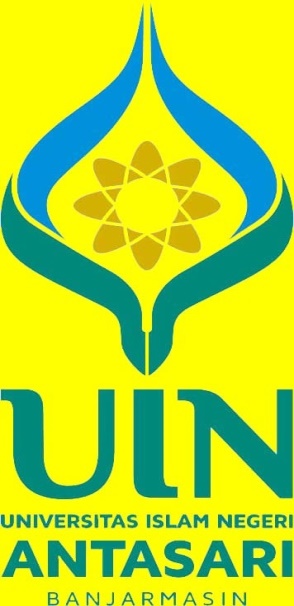 UNIVERSITAS ISLAM NEGERI ANTASARIBANJARMASIN2020 M/1441 H PERSEMBAHANKupersembahkan dengan segenap cinta dan do’aKarya sederhana ini untuk :Ibu dan Bapa tercintaSerta Adikku tersayangYang selalu mendoakan dengan sepenuh hatiYang selalu memberikan semangat dan kasih sayang yang sangat tulusTiada ternilai besarnyaTerima KasihKATA PENGANTARبــسم الله الرّحمن الرّحيــماَلْحَمْدُ لِلّهِ رَبِّ الْعَالَمِيْنَ اَشْهَدُ أَنْ لاَ إِلهَ إِلاَّ اللّهِ وَاَشْهَدُ أَنَّ مُحَمَّدًا رَّسُوْلُ اللّهِ، وَالصَّلاَةُ وَالسَّلاَمُ عَلَى اَسْرَفِ اْلأَنْبِيَاءِ وَالْمُرْسَلِيْنَ مُحَمَّدٍ وَعَلَى الِهِ وَأَصْحَابِهِ اَجْمَعِيْنَ، أمَّا بَعْدُSegala puji dan syukur penulis panjatkan kehadirat Allah Swt., atas segala limpahan karunia, nikmat, serta petunjuk-Nya dan memberikan kesehatan serta kekuatan, penulis merasa sangat bersyukur sehingga pada akhirnya dapat menyelesaikan skripsi yang berjudul “Analisis Pengaruh Price Book Value (PBV), Debt To Equity Ratio (DER), Return On Equity (ROE) dan Earning Per Share (EPS) Terhadap Return Saham Pada Perusahaan-Perusahaan Dalam Jakarta Islamic Index (JII) Periode Tahun 2015-2018”, sebagai salah satu syarat guna memperoleh gelar strata satu Sarjana Ekonomi, pada Fakultas Ekonomi dan Bisnis Islam UIN Antasari Banjarmasin.Shalawat serta salam selalu kita haturkan kepada panutan dan junjungan kita Nabi Besar Muhammad Saw., beserta keluarga, sahabat, dan para pengikut beliau hingga akhir zaman.Penulis menyadari sepenuhnya, bahwa pada proses penyelesaian skripsi ini tidaklah mudah. Namun dengan izin Allah dan telah mendapatkan banyak dukungan, bimbingan dan motivasi dari berbagai pihak yang telah menyumbankan pikiran, waktu, tenaga dan sebagainya. Hingga akhirnya dapat menyelesaikan skripsi ini. Oleh karena itu, pada kesempatan ini dengan setulus dan segala kerendahan hati penulis mengucapkan rasa terima kasih kepada:Dr. H. Fathurrahman Azhari, M. HI., selaku Dekan Fakultas Ekonomi dan Bisnis Islam UIN Antasari Banjarmasin.Rohana Faridah, SE, MM dan Erissa Nilasari, S.P., M.P., selaku ketua dan sekretaris program studi Ekonomi Syariah, Fakultas Ekonomi dan Bisnis Islam UIN Antasari Banjarmasin.Dr. Zaki Mubarak, S.E, M.Si. selaku Pembimbing Skripsi yang telah memberikan saran serta meluangkan waktunya kepada penulis selama menyelesaikan skripsi.Erissa Nilasari, S.P., M.P., selaku Penasehat Akademik.Bapak dan Ibu dosen serta karyawan dan karyawati Jurusan Ekonomi Syariah UIN Antasari Banjarmasin yang telah banyak memberikan bekal ilmu dan layanan yang baik selama peneliti mengikuti perkuliahan.Bapak dan Ibu Tenaga Kependidikan, para dosen dan asisten dosen Fakultas Ekonomi dan Bisnis Islam UIN Antasari Banjarmasin yang telah banyak membantu dan memberi ilmu serta layanan yang sangat baik selama penulis mengikuti perkuliahan di Jurusan Ekonomi Syariah.Kepala Perpustakaan UIN Antasari Banjarmasin, beserta staf Perpustakaan Pusat UIN Antasari Banjarmasin yang berkenan memberi ijin riset dan meminjamkan referensi untuk penulisan dan penyusunan skripsi ini.Kepala Perpustakaan Fakultas Ekonomi dan Bisnis Islam UIN Antasari Banjarmasin, serta seluruh staf karyawan dan karyawati yang telah memberikan layanan yang baik terhadap penulis dalam mendapatkan sumber-sumber literatur yang diperlukan.Ibu dan Bapa, terima kasih atas doa, cinta dan pengorbanan yang tidak pernah ada habisnya, kasih sayang dan cinta kasih kaliah takkan pernah penulis lupakan.Serta pihak-pihak yang membantu dalam penyusunan skripsi ini.Semoga Allah Swt., membalas segala bentuk kebaikan pihak-pihak yang terkait. Akhir kata penulis mengharapkan ampunan dan ridha Allah Swt., semoga karya tulis ini dapat memberikan manfaat bagi semua pihak khususnya bagi penulis sendiri, dapat menambah khazanah pengetahuan ekonomi dan bisnis Islam serta dapat dijadikan referensi untuk penelitian berikutnya yang lebih baik. Aamiin.Billahi fii sabilil haq fastabiqul khairot assalamualaikum warahmatullahi rabarakatuh.Banjarmasin, 15 Juni 2020Penulis,Yulita Norma SariDAFTAR TABELTable 1. 1 Penelitian Terdahulu	15Tabel 2. 1 Sumber Data dalam kaitannya dengan Pandangan Seseorang Tentang Efisien Tidaknya Sebuah Pasar Modal	26Tabel 4. 1 Sampel Perusahaan Penelitian	60Tabel 4. 2 Return Saham Dalam JII Tahun 2015-2018	80Tabel 4. 3 Price Book Value (PBV) saham dalam JII Tahun 2015-2018	81Tabel 4. 4 Debt to Equity Rastio (DER) saham dalam JII Tahun 2015-2018	82Tabel 4. 5 Return On Equity (ROE) saham dalam JII Tahun 2015-2018	83Tabel 4. 6 Earning Per Share  (EPS) saham dalam Jakarta Islamic Index Tahun 2015-2018	84Tabel 4. 7 Statistik Deskriptif	86Tabel 4. 8 Uji Kolmogorov – Smirnov	89Tabel 4. 9 Uji Multikolinearitas	90Tabel 4. 10 Uji Heteroskedastisitas	91Tabel 4. 11 Uji Autokorelasi	92Tabel 4. 12 Analisis Regresi Linier Berganda	93Tabel 4. 13 Uji Simultan (Uji F)	95Tabel 4. 14 Uji Parsial (Uji T)	96Tabel 4. 15 Koefisien Determinasi	98
DAFTAR GAMBARGambar 1. 1 Kerangka Berpikir	19Gambar 4. 1 Histogram Normality Test	88Gambar 4. 2 Probability Plot Normality Test	88